9 октября 2018г.  на базе ОАО «Евроторг» «Евроопт» состоялась информационно-образовательная акция по профилактике болезней системы кровообращения  «Цифры здоровья: артериальное давление» под девизом «Контролируем давление – продлеваем жизнь!».Целью акции является повышение информационной грамотности  по вопросам профилактики болезней системы кровообращения; формирование навыков контроля артериального давления, продвижение здорового образа жизни среди населения.В ходе проведения акции среди населения и сотрудников измерено артериальное давление, вес, рост и определён ИМТ.Каждый участник акции получил консультацию специалиста по профилактике заболеваний сердечно-сосудистой системы, и информацию о необходимости ведения здорового образа жизни.   В ходе проведения данной акции проведено измерение артериального давления у 20 человек. Повышение уровня артериального давления наблюдалось у 3 человек, которым была оказана медицинская помощь. 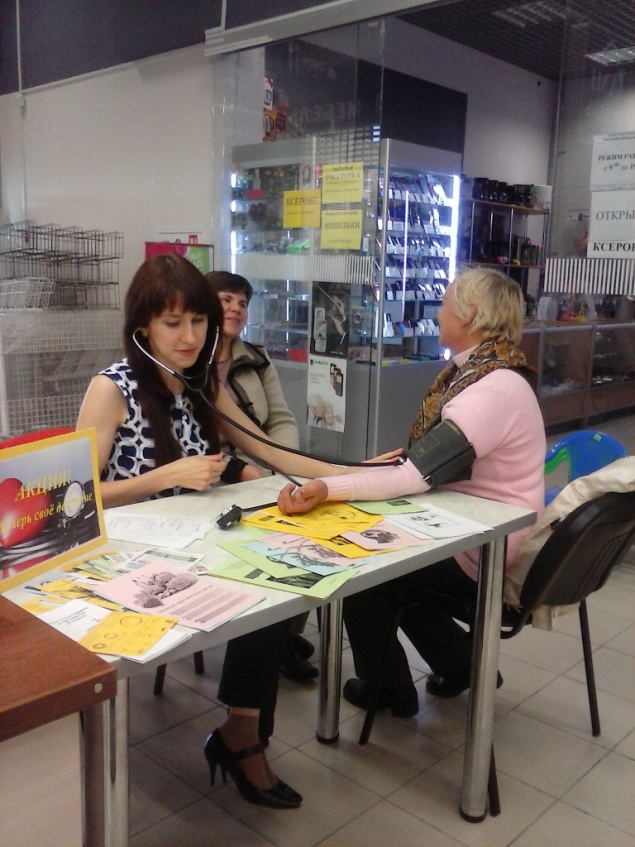 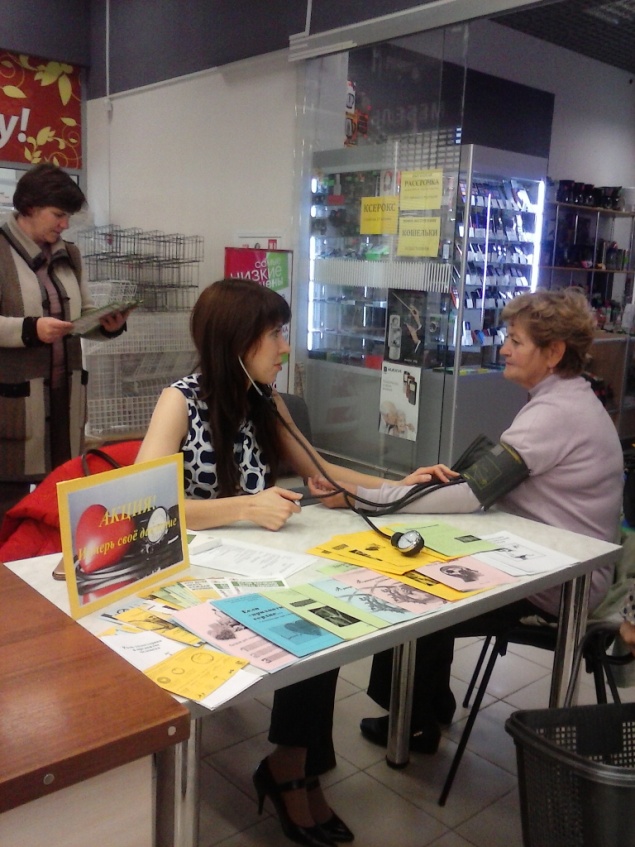 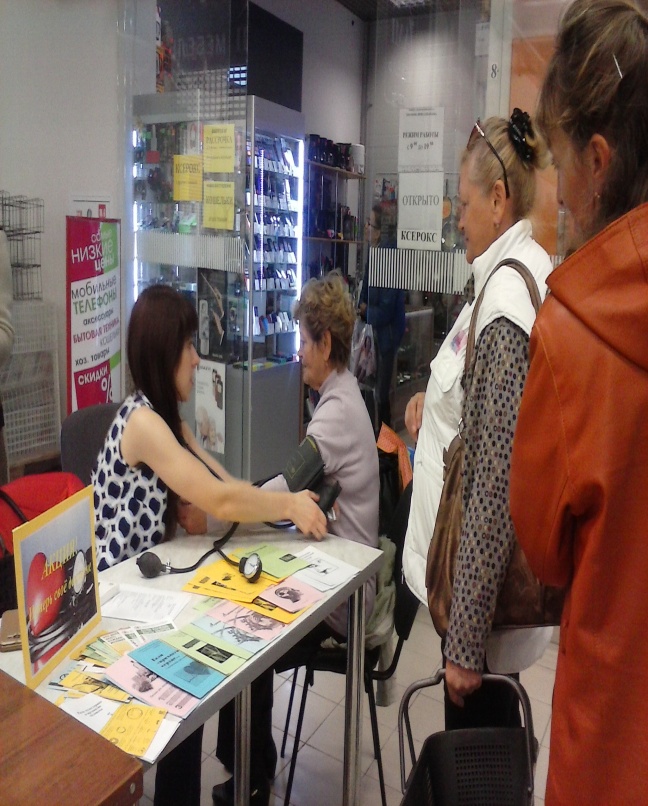 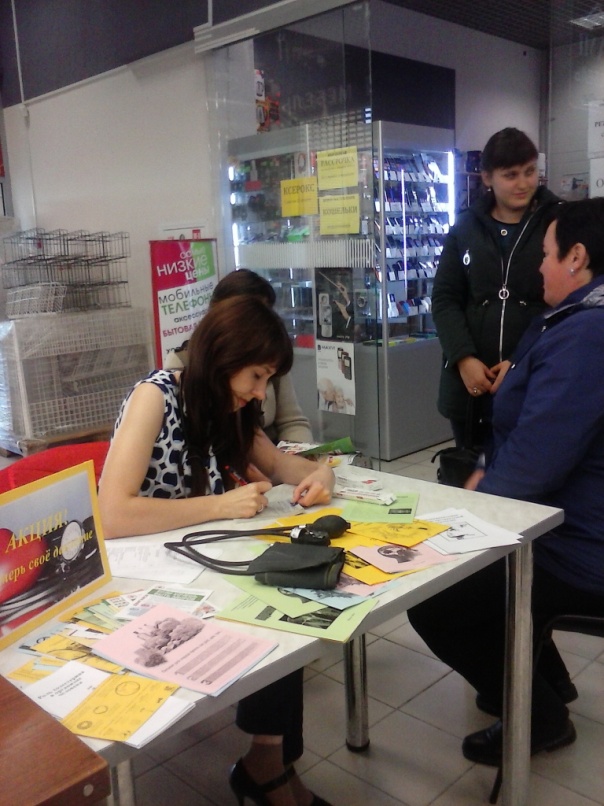 